12-14 марта 2014 года в Санкт-Петербурге в ВК Ленэкспо, состоитсякрупнейшее федеральное мероприятие России, способствующее повышению эффективности межрегионального и международного сотрудничества и укреплению экономических связейОрганизаторы: Правительство Санкт-Петербурга, Комитет по внешним связям Санкт-ПетербургаПетербургский Партнериат – это комплекс конгрессных, деловых и выставочных мероприятий, нацеленных на создание единой коммуникативной площадки для прямого общения с государственными, региональными и отраслевыми структурами, представителями малого и среднего бизнеса, топ-менеджерами и ведущими специалистами крупнейших компанийТематика Партнериата охватывает следующие отрасли промышленности: машиностроение (автомобилестроение, двигателестроение, оптико-механическая промышленность, электроника), металлургия, металлообработка, электроэнергетика, малая энергетика, химическая промышленность, производство пластмасс и резины, нанотехнологические производства, лазерные технологии, экологическое приборостроение, строительство и девелопмент, транспортные системы, IT технологии.Петербургский Партнериат – эффективное мероприятие для установления деловых контактов, развития межрегиональной промышленной кооперации и субконтрактинга крупного, среднего и малого бизнеса. За семь лет проводимое ГП «РЕСТЭК» мероприятие доказало эффективность и завоевало доверие в деловой среде.В марте 2013 года в работе Партнериата приняли участие более 1700 бизнесменов, промышленников, членов торгово-промышленных палат и представителей власти. Делегации из 60 регионов России и 13 зарубежных стран: Финляндии, Эстонии, Венгрии, Латвии, Германии, Италии, Швеции, Польши, Словакии,  Чешской Республики, Киргизстана, Казахстана, Беларуси. На Бирже деловых контактов состоялось более 1100 деловых встреч с представителями регионов, центров субконтрактации, профильных комитетов Правительства Санкт-Петербурга. ПРИГЛАШАЕМ ВАС ПРИНЯТЬ УЧАСТИЕ В РАБОТЕ VIII ПЕТЕРБУРГСКОГО ПАРТНЕРИАТАПо вопросам участия в Партнериате обращайтесь в Оргкомитет:Тел./факс: +7 (812) 303-88-61, 335-89-06 E-mail: region@restec.ru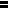 